Verifica che x=5 è una soluzione dell’equazione:

  			
Considera l’equazione: 

 		

Anna dice che la soluzione di questa equazione è a=2. 
Dario dice che è a=–2.
Chi ha ragione? Considera l’equazione:

 		

L’equazione ha due soluzioni.Verifica che x=2 è una delle soluzioni.Prova a trovare l’altra soluzione.Tra le varie proposte, cerchia quelle che sono soluzioni dell’equazione:
(x2 – 9) ∙ (x2 +2x+ 1) = 0
        x=0    x=4    x=–6    x=3    x=–1    x=2     x=–3   x=–2   x=1				Trova le soluzioni delle seguenti equazioni: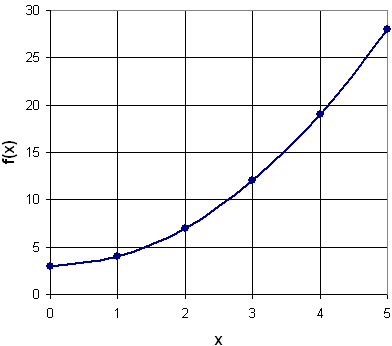 Equazioni di secondo grado:
attività introduttiva